Мастер-класс
 «Искусство оригами как возможность развития математических способностей ребенка».Как быстро летит время. Как незаметно взрослеют наши дети. Проходит  шесть – семь лет, и ребенок оказывается у порога школы. Много должен знать и уметь ребенок, вступая в незнакомую, но такую притягивающую школьную жизнь. Подготовить ребенка к этому важному моменту в жизни поможет  ОРИГАМИ – искусство, близкое ему и доступное. Не перечислить всех достоинств оригами в развитии ребенка. Доступность бумаги как материала, простота ее обработки привлекают детей. Они овладевают различными приемами и способами действий с бумагой, такими, как сгибание, многократное складывание, надрезание, склеивание.  Многие считают, что оригами, это забава, с помощью которой люди создают различные фигуры, но очень многое в оригами связано с математикой.Оригами развивает у детей способность работать руками под контролем сознания, у них совершенствуется мелкая моторика рук, точные движения пальцев, происходит развитие глазомера. Оригами способствует концентрации внимания, имеет огромное значение в развитии  конструктивного мышления детей, стимулирует в развитии памяти, так как ребенок, чтобы сделать поделку, должен запомнить последовательность ее изготовления, приемы и способы складывания. Оригами знакомит детей с основными геометрическими понятиями: круг, квадрат, треугольник, угол, сторона, вершина и т.д., при этом происходит обогащение словаря ребенка специальными терминами: верхняя  и нижняя стороны, левая и правая стороны, диагонали, левый верхний и нижний углы, правый верхний и нижний углы, центральная вертикальная сторона, центральная горизонтальная сторона, центр заготовки, глухая сторона, глухой угол, раскрывающийся угол и раскрывающаяся сторона. Математика это одна из сторон оригами и наоборот оригами является одной из направляющих математики.Систематические занятия с ребенком оригами – гарантия его всестороннего развития и успешной подготовки к школьному обучению.В основе любой поделки лежит определенная заготовка – БАЗОВАЯ ФОРМА. Каждая форма имеет свое название: «треугольник», «дверь», «воздушный змей», «конверт», «двойной треугольник», «двойной квадрат», «рыба», «катамаран».(ПРЕЗЕНТАЦИЯ) Умение складывать базовые формы позволит ребенку быстрее сориентироваться в изготовлении любой фигурки и усвоить приемы ее конструирования. Для каждого возраста предлагается определенная базовая форма с учетом степени сложности. Обучение искусству оригами в детском саду начинается с 4,5 – 5 лет.Поделки для детей 4,5 – 5 лет основаны на одной базовой форме –«треугольнике». Дети 5 – 6 лет осваивают приемы складывания на основе нескольких базовых форм: «треугольник», «двойной треугольник», «конверт», «воздушный змей». В 6 – 7 лет детям доступны уже более сложные базовые формы: «рыба», «двойной квадрат», «дверь», «катамаран».Так как искусство оригами пришло к нам из Японии, мы вам предлагаем сделать фигурку Журавлика из базовой формы «двойной квадрат». Журавлик счастья в Японии одна из самых популярных фигурок оригами. Японцы считают, что журавль - это птица счастья,так как считается, что журавлики оберегают дом от бед и болезней, приносят в дом счастье и благополучие.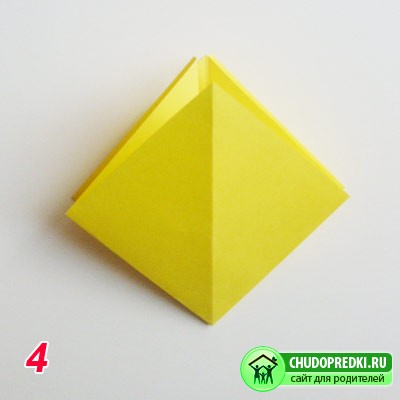 Наметьте складки с обеих сторон, так же как на фото. Для этого боковые стороны каждого слоя загните к центру, а нижний угол полностью отогните вверх.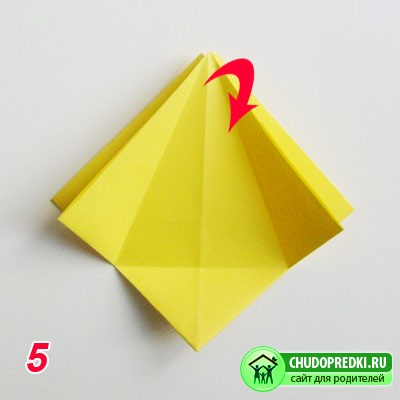 Возьмите верхний угол ромба наружного к вам слоя и растяните заготовку, оттянув верхний угол вниз, чтобы получился вытянутый ромб. Аккуратно сплющите заготовку по намеченным складкам. То же самое сделайте с другой стороны ромбика.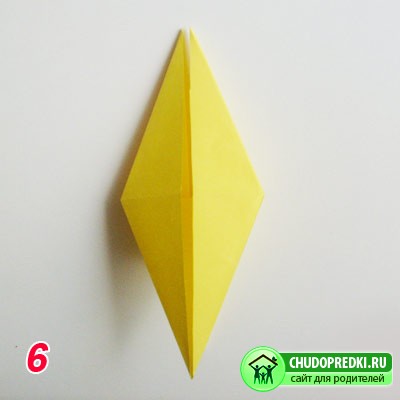 Согните боковые стороны ромба к средней линии.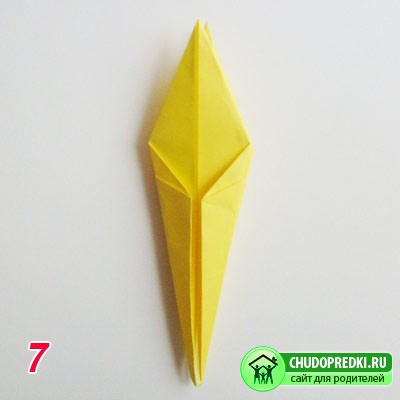 Нижние уголки заготовки заложите внутрь между двумя слоями и растяните аккуратно в стороны и вверх.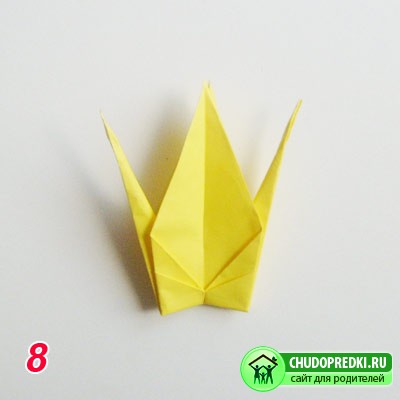 Расправьте журавлику крылья и сделайте голову, вогнув уголок.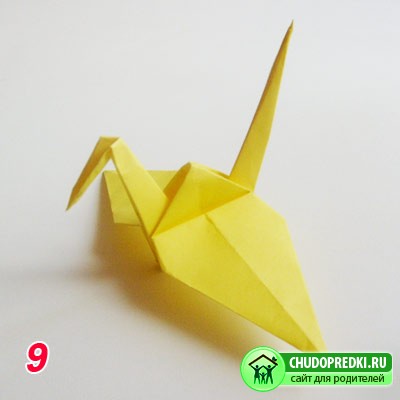 В Японии существует поверье, что если сделать тысячу бумажных журавликов, то исполнится самое заветное желание. Вы тоже можете сделать много таких журавликов, не обязательно тысячу. Журавлики можно соединить в виде гирлянды или собрать из них мобиль.